ВОСПИТАНИЕ И ОБУЧЕНИЕ ДЕТЕЙ С НАРУШЕНИЯМИ РАЗВИТИЯ. –  2018. – № 4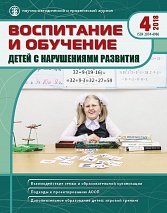 Взаимодействие семьи и образовательной организации Подходы к проектированию АООП Дополнительное образование детей: игровой тренингФедеральные казенные профессиональные образовательные учреждения, подведомственные Министерству труда и социальной защиты Российской Федерации. Карачурина А.А. «Протяни свою ладонь» (Современные аспекты взаимодействия семьи и ДОУ, способствующие успешной социализации детей с ОВЗ).Статья раскрывает вопросы взаимодействия дошкольной образовательной организации с семьей в целом и работу педагогов и специалистов ДОО с родителями детей с нарушениями развития, в частности.Анисимова А.Н. Создание доступной среды в учреждениях культуры для лиц с тяжелыми нарушениями зрения.Для создания доступной среды нужно устранить проблему затрудненности восприятия незрячими арт-объектов. Этому способствует применение в учреждениях культуры комплексного подхода при показе арт-объектов, являющихся заместителями оригинальных произведений искусства в виде тактильных 3D-моделей, помогающих сформировать в сознании лиц с нарушениями зрения целостные образы.Жигорева М.В. В помощь дефектологу дошкольной образовательной организации: методические подходы к проектированию адаптированной основной образовательной программы для детей раннего возраста с тяжелыми множественными нарушениями развития.В статье освещены вопросы организации процесса воспитания и обучения детей раннего возраста с тяжелыми множественными нарушениями развития, в частности представлены основные ориентиры разработки адаптированный основной образовательной программы.Павлова К.А. Организация дополнительных коррекционных занятий «Развитие познавательных процессов».В статье представлена организация занятий по программе коррекционного курса «Развитие познавательных процессов» для III класса, разработанного в комплекте примерных рабочих программ для глухих обучающихся (вариант 1.3) в соответствии с заданием издательства «Просвещение».Воронкова В.В. К проблеме обучения чтению умственно отсталых младших школьников со сложными нарушениями развития.В статье представлены экспериментальные данные об особенностях развития психологического базиса и навыков чтения умственно отсталых младших школьников со сложным дефектом, свидетельствующие о необходимости разработки специальных методов обучения данной категории обучающихся.Соколов В.В. Новые пособия по информатике для слепых школьников.В статье дается обзор учебных пособий, разработанных Российским союзом инвалидов и входящей в его состав Российской ассоциацией незрячих студентов и специалистов для решения проблемы повышения компьютерной грамотности слепых школьников.Яковлева М.Г. Жестовый язык: быть или не быть? (Записки дефектолога).Автор размышляет о месте жестового языка в обучении детей с нарушениями слуха и о необходимости его включения в социокультурное пространство, окружающее неслышащего человека.Васянина И.И. Коррекция двигательных нарушений походки умственно отсталых школьников (10–11 лет).В статье обсуждаются наиболее частые нарушения ходьбы, встречающиеся у детей с особыми образовательными потребностями, предлагаются методы выявления двигательных нарушений, приводятся средства коррекции.Мунирова Е.А. Использование игрового тренинга в системе дополнительного образования детей с легкой умственной отсталостью.В статье рассматриваются содержание и организация тренировочных занятий по спортивной гимнастике в смешанных группах, основанных на применении игрового тренинга.